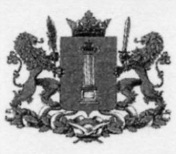 МИНИСТЕРСТВО ОБРАЗОВАНИЯ И НАУКИ УЛЬЯНОВСКОЙ ОБЛАСТИР А С П О Р Я Ж Е Н И Е07 апреля 2014 года							                  №  534-рг. УльяновскО порядке формирования предметных комиссийУльяновской области В целях обеспечения порядка организации и проведения государственной итоговой аттестации по образовательным программам основного общего и среднего общего образования (далее – государственная итоговая аттестация), единых подходов к оцениванию экзаменационных работ и защиты прав участников государственной итоговой аттестации на объективное оценивание их экзаменационных работ на территории Ульяновской области в соответствии с Федеральным законом от 27.12.2012 № 273-ФЗ «Об образовании в Российской Федерации», постановлением Правительства Российской Федерации от 31.08.2013 № 755 «О федеральной информационной системе обеспечения проведения государственной итоговой аттестации обучающихся, освоивших образовательные программы основного общего и среднего общего образования, и приёма граждан в образовательные организации для получения среднего профессионального и высшего профессионального образования и региональных информационных  системах обеспечения проведения государственной итоговой аттестации обучающихся, освоивших основные образовательные программы основного общего и среднего общего образования», приказами  Министерства образования и науки Российской Федерации от 25.12.2013 № 1394 «Об утверждении Порядка проведения государственной   итоговой   аттестации   по   образовательным   программам 002031основного общего образования», от 26.12.2013 № 1400 «Об утверждении  Порядка проведения государственной итоговой аттестации по образовательным программам среднего общего образования», а также на основании  распоряжений Министерства образования и науки Ульяновской области от 23.12.2013 № 3506-р «О предметных экзаменационных комиссиях государственной итоговой аттестации обучающихся, освоивших образовательные программы основного общего и среднего общего образования на территории Ульяновской области в 2014 году», от 03.03.2014 № 338 «Об утверждении Положений о Государственной экзаменационной комиссии, предметных комиссиях, конфликтной комиссии Ульяновской области», от № «О подготовке работников, привлекаемых к организации и проведению государственной итоговой аттестации по образовательным программам основного общего и среднего общего образования на территории Ульяновской области в 2014 году» и согласно Методическим материалам по проведению единого государственного экзамена и государственной итоговой аттестации обучающихся, освоивших основные общеобразовательные программы основного общего образования, Методическим рекомендациям по формированию и организации работы предметных комиссий (письмо Федеральной службы по надзору в сфере образования и науки (Рособрнадзора) от 11.03.2014 № 02-97): Утвердить: Порядок формирования предметных комиссий Ульяновской области (Приложение 1).Состав комиссии по присвоению статуса эксперта предметной комиссии Ульяновской области (Приложение № 2).Примерную форму сертификата эксперта предметной комиссии Ульяновской области (Приложение № 3). Департаменту дошкольного, общего и дополнительного образования Министерства образования и науки Ульяновской области (О.М.Касимова), областному государственному автономному учреждению «Центр информационных технологий» (И.В.Бирюков) при создании предметных комиссий руководствоваться Порядком формирования предметных комиссий Ульяновской области, утверждённым настоящим распоряжением.Областному государственному бюджетному образовательному учреждению дополнительного профессионального образования «Ульяновский институт повышения квалификации и переподготовки педагогических работников» (Т.Ф.Есенкова),  областному государственному автономному учреждению «Центр информационных технологий» (И.В.Бирюков) обеспечить подготовку работников, привлекаемых к организации и проведению государственной итоговой аттестации по образовательным программам основного общего и среднего общего образования, в соответствии с Порядком формирования предметных комиссий Ульяновской области, утверждённым настоящим распоряжением.Контроль за исполнением настоящего распоряжения возложить на заместителя Министра образования и науки Ульяновской области  Н.В.Семёнову.Исполняющий обязанностиМинистр образования и наукиУльяновской области					И.В.Балашова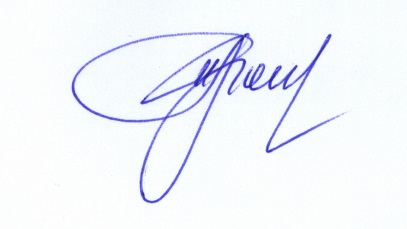 